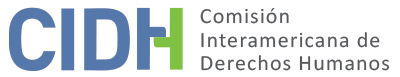 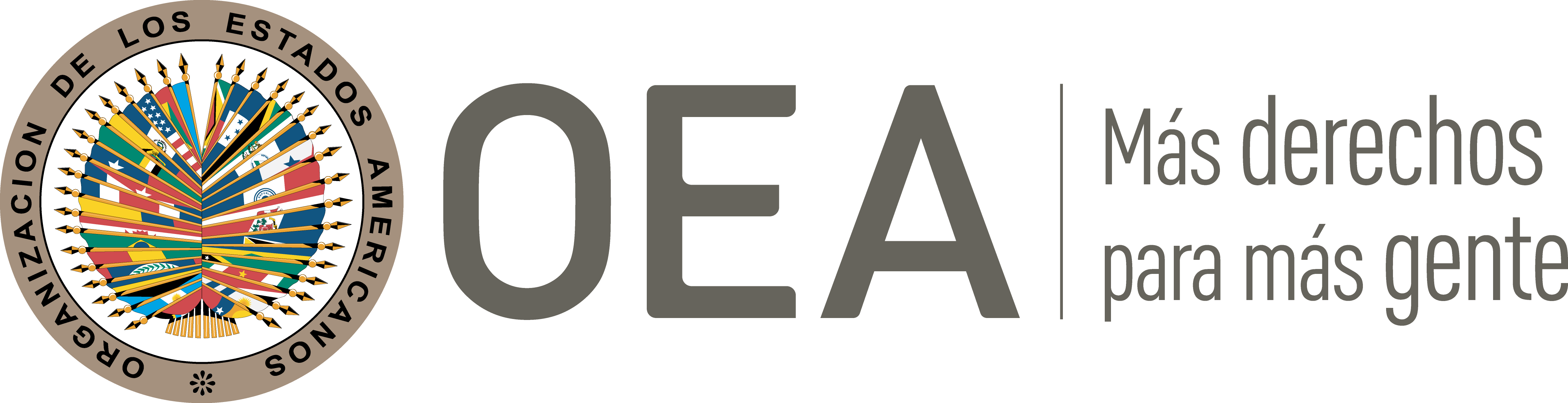 I.	DATOS DE LA PETICIÓN II.	TRÁMITE ANTE LA CIDHIII. 	COMPETENCIA IV. 	DUPLICACIÓN DE PROCEDIMIENTOS Y COSA JUZGADA INTERNACIONAL,  CARACTERIZACIÓN, AGOTAMIENTO DE LOS RECURSOS INTERNOS Y PLAZO DE PRESENTACIÓNV. 	HECHOS ALEGADOS Las presuntas víctimas son agentes fiscales de la Administración Federal de Ingresos Públicos (adelante “AFIP”) y la representan en los juicios por cobro de impuestos, derechos, recursos de seguridad social, multas, intereses u otras cargas. Perciben ingresos que se componen de una remuneración básica mensual, más honorarios profesionales que serían pagados por los condenados en costas de las ejecuciones fiscales en las que participaren. Estos honorarios, amparados por la ley 21.839, se depositan en una cuenta bancaria denominada “Honorarios Agentes Judiciales”, administrada por el Estado Argentino a través de la AFIP. Los peticionarios indican que si los honorarios fijados son inferiores a cinco mil pesos, su importe se asigna directamente al agente. Sin embargo, tras la adopción por la AFIP de la Disposición interna 290/02, el 21 de junio de 2002 – con retroactividad al mes de diciembre de 2001 – si el monto es superior a esa suma, el excedente debe distribuirse a prorrata entre la totalidad de los agentes judiciales y del personal profesional y no profesional de la AFIP. Indican que previamente, dichas sumas se distribuían entre ellos.Los peticionarios alegan que la Disposición 290/02 viola el artículo 17.75 inciso 22 de la Constitución argentina y el derecho a la propiedad protegido por la Convención Americana, por alterar el modo de distribución de los honorarios. Indican que dispuso que los honorarios se transformen en premios y estímulos, y que, antes de su distribución, se detraerá las contribución patronal, el plus vacacional y el sueldo anual complementario de los honorarios, alterando así su naturaleza jurídica. Alegan que esta disposición tiene como efecto imponer a los agentes fiscales el pago de cargas que según los peticionarios no deben ser impuestas a los agentes fiscales. Aducen detracción ilegítima y arbitraria de los honorarios que les corresponde, alterando los institutos del derecho de propiedad, de trabajo y del derecho a la remuneración justa. Adicionalmente, alegan que estos ingresos son administrados a voluntad del ente recaudador, lo que constituiría une violación al derecho a la propiedad. Los peticionarios adicionalmente alegan que el Estado ha violado las garantías del debido proceso, el principio de legalidad y el derecho a la protección judicial como consecuencia de la aplicación de la Disposición 290/02.Los peticionarios promovieron su reclamo por vía judicial ante los tribunales nacionales, con el objetivo que se declarara la inconstitucionalidad y nulidad de la Disposición 290/02, la Disposición 145/01 y de toda norma inferior que fuera consecuencia de aquella emitidas por la AFIP. Salvo en cuanto a la petición P-1059-08, los peticionarios alegan que obtuvieron decisiones finales de la Corte Suprema declarando la constitucionalidad de la disposición, con las cuales se agotaron los recursos internos. Indican que estas decisiones se remiten, por analogía, al fundamento y las conclusiones pronunciadas en el auto Dadón, Victor Carlos y otro c/Administración Federal de Ingresos Públicos AFIP s/ acción de amparo (en adelante “Dadón”). En Dadón, la Corte Suprema declaró procedente el recurso extraordinario de la AFIP con base en los fundamentos y conclusiones del dictamen del Ministerio Público, “a los cuales se remit[ó] por razones de brevedad”. Los peticionarios cuestionan el procedimiento y el criterio definitivo adoptado por la Corte suprema con relación a la propiedad de los honorarios. Alegan que los fundamentos y conclusiones de esta decisión, basadas en el dictamen de la procuración general, violan a los artículos 8, 9, 21 y 25 de la Convención Americana. Asimismo, alegan que se invocaron disposiciones que exceden las facultades propias del Tribunal, violando el artículo 8 de la Convención. Finalmente, aducen que los recursos de hechos o de queja interpuestos por el Fisco nacional, concluyéndose en la declaración de constitucionalidad, se sustanciaron sin intervención alguna de los denunciantes, en violación del derecho de réplica y de defensa.Los peticionarios también refieren a acciones subsecuentes por parte del Estado, que supuestamente fueron contraofensiva del Estado por el sometimiento de las peticiones en la CIDH, como elementos de contexto. Alegan que recibieron demandas por parte del Estado en las cuales se alega su obligación de reintegrar las sumas que recibieron durante la vigencia de las medidas cautelares otorgadas como resultado de acciones de amparo, cuando sea aplicable. Alegan que fueron obligados, por presión ejercida por el Estado, a firmar acuerdos de pago. Adicionalmente, indican que el Estado adoptó en 2014, las Disposiciones No 327/14 y 324/14, por las cuales se modificó el sistema de cobranza coactiva de las deudas tributarias y las condiciones contractuales, eliminando la categoría de “Agentes Fiscales”, en violación de las leyes nacionales y de su derecho de propiedad. Indican que en contra de ellas el señor Luis Alejandro Korinfield interpuso una acción de amparo y demanda de medida cautelar, las cuales fueron rechazadas, respectivamente, en noviembre de 2014 y 30 de septiembre de 2014.Por su parte, el Estado alega la inexistencia de hechos que caractericen la violación de derechos garantizados por la Convención, y, por lo tanto, que se aplica su Artículo 47.b. Sostiene que los peticionarios sólo se limitan a señalar su disconformidad con las valoraciones de hecho y de derecho emitidas por los órganos judiciales internos, sin acreditar fundadamente de qué manera las mismas habría vulnerado los derechos que les reconoce la Convención. Alegan que los honorarios a los que accede el Estado no son bienes de las presuntas víctimas y que la contraprestación de la función de los profesionales reside en el salario fijado de común acuerdo conforme a la normativa estipulada y aceptada en el contrato y la convención laboral. Indica que la AFIP tiene la facultad de fijar la forma de distribución de los honorarios. Adicionalmente, alega que las peticiones P-526-08, P-1004-08, P-1005-08, P-1042-08, P-1244-08, P-1300-08 se limitan a cuestionar el actual sistema de substanciación de los recursos extraordinarios y de queja ante la Corte Suprema. Sostiene que la Corte Suprema ha contado con el más estricto análisis hermenéutico de la cuestión, concluyendo que las disposiciones cuestionadas por los peticionarios cuentan con fundamentos suficientes en derecho. Los peticionarios han sido debidamente oídos y han tenido acceso a los recursos de la jurisdicción interna para defender su alegado derecho a la propiedad. En este sentido, alega que la Comisión no puede cuestionar las decisiones judiciales dictadas en el marco de esas peticiones sin riesgo de contradecir la doctrina de la cuarta estancia.VI.	ANÁLISIS DE AGOTAMIENTO DE LOS RECURSOS INTERNOS Y PLAZO DE PRESENTACIÓN Los peticionarios alegan que agotaron los recursos internos, conforme al artículo 46.1.a, con las decisiones de la Corte Suprema, pronunciadas en las siguientes fechas: 6 de noviembre de 2007, 9 de diciembre de 2009, 26 de febrero de 2008, 26 de febrero de 2008, 4 de marzo de 2008, 10 de junio de 2008 y 6 de mayo de 2008.  Adicionalmente, respecto a la petición P-526-08, los peticionarios indican que respecto de una parte de las presuntas víctimas, la decisión del 15 de junio de 2011 de la Cámara Nacional de Apelaciones del Trabajo, por la cual se rechazó su recurso extraordinario, agotó los recursos internos y que respecto de otra parte, existe retardo injustificado y amerita la aplicación de las excepciones previstas al artículo 46.2.a y b de la Convención.  Respecto a la petición P-1059-08, los peticionarios alegan que ha trascurrido más de 7 años sin tener pronunciamiento sobre el fondo, y que por lo tanto se aplican las excepciones del artículo 46.2.a y b de la Convención. Por su parte, el Estado alega que los peticionarios no agotaron los recursos internos y que existe extemporaneidad en la apertura a trámite de la petición, ya que la CIDH corrió traslado de la misma al Estado casi 6 años después de haberla recibido. Alega que en cuanto a las peticiones P-526-08, P-1004-08, P-1042-08, P-1244-08 y P-1300-08, no se puede verificar que las presuntas víctimas participaron en los recursos que supuestamente agotaron los recursos internos. Adicionalmente, respecto a la petición P-526-08, el Estado aduce que la decisión del 16 de junio de 2011, referida por los peticionarios, así como la decisión de la Corte Suprema rechazando el recurso extraordinario en contra de esa, del 8 de mayo de 2012, eran relativas a la medida cautelar solicitada por los peticionarios y no resolvía la cuestión de fondo. Por lo tanto, no se agotaron los recursos internos. En cuanto a las peticiones P-1059-08 y P-526-08, el Estado alega que ni por las manifestaciones de los peticionarios ni por la documentación aportada resulta posible verificar la supuesta demora en la resolución de la causa, así que resulta inaplicable las excepciones planteadas en el artículo 46.2.a y b de la Convención. En relación con la petición P-1005-08, el Estado alega que no se puede verificar que las presuntas víctimas participaron en el procedimiento que supuestamente agotó los recursos internos. Además, indica que fue el propio accionar procesal de los peticionarios el que determinó la imposibilidad de resolver el fondo de la cuestión, ya que interpusieron una acción meramente declarativa en lugar de la acción impugnatoria directa y dejaron pasar el plazo para interponer un recurso en contra de la decisión con fecha de 28 de junio de 2007, mediante la cual se había rechazado en forma definitiva la impugnación de la aplicación de la disposición atacada. Finalmente, sostiene que las peticiones P-526-08 y P-1300-08 no fueron presentadas en el plazo previsto por la Convención, y por lo tanto resultan inadmisibles.En relación con las peticiones P-526-08, P-1004-08, P-1042-08 y P-1300-08, la Comisión nota que las presuntas víctimas obtuvieron decisiones finales por la Corte Suprema, con fecha: 6 de noviembre de 2007, 26 de febrero de 2008, 4 de marzo de 2008 y 6 de mayo de 2008, respectivamente. La Comisión observa, con base en la información proporcionada por los peticionarios, que las presuntas víctimas participaron en los recursos referidos. Asimismo, la Comisión concluye que se agotaron los recursos internos en cumplimiento de los artículos 46.1.a de la Convención y 31.1 del Reglamento. La Comisión observa que las peticiones fueron recibidas por la CIDH, el 2 de mayo de 2008, el 25 de agosto de 2008, el 8 de septiembre de 2008 y el 6 de noviembre de 2008, respectivamente. La Comisión adicionalmente nota que en cuanto a la petición P-1042-08, surge de los documentos proporcionados que se notificó la decisión final el 18 de marzo de 2008. Por lo tanto, resulta que las peticiones cumplen con el requisito establecido en el artículo 46.1.b de la Convención.En cuanto a la petición P-1005-08, la Comisión nota que de la información proporcionada por los peticionarios, no se puede verificar que se agotaron los recursos internos, ya que no surge que las presuntas víctimas actuaron en la causa Aguirre, por la cual se habría supuestamente demostrado el cumplimiento de dicho requisito. La Comisión observa que, según la información proporcionada por el Estado, el 26 de febrero de 2008, se decretó de oficio la caducidad del recurso extraordinario intentado por los peticionarios para iniciar el proceso de conocimiento que hubiere correspondido a efectos de impugnar la denegatoria de los recursos administrativos interpuestos, e, indirectamente, la constitucionalidad de las disposiciones. En el presente caso, la Comisión no puede considerar que el peticionario ha cumplido debidamente con el requisito del agotamiento previo de los recursos internos si los mismos han sido rechazados con fundamentos procesales que prima facie parecen razonables y no arbitrarios. Adicionalmente, la Comisión nota que las otras vías acudidas por los peticionarios y referidas por el Estado no constituyen recursos adecuados por el fin de agotar los recursos internos. Por lo tanto, la Comisión concluye que no se cumplió el requisito del artículo 46.1.a de la Convención.En relación con la petición P-1244-08, la Comisión observa que, de lo proporcionado por los peticionarios, se puede verificar que participaron en el proceso llevando a la decisión de la Corte Suprema del 10 de junio de 2008 y agotaron los recursos internos: Jorge Luis Pino, Ana Maria Veiro, Omar Gustavo Paladino, Rodolfo Diego Veljanovich, Hectora Padavoni Sanchez, Nelida Susana Schneider, Lidia Susana Villafañe, Miriam Graciela Herrman, Brunella Virginia Mercedes Fernandez y Mirtha Elizabeth Calderon. Por lo tanto, la Comisión concluye que cumplieron con los requisitos del artículo 46.1.a de la Convención. Asimismo, la Comisión observa que la petición fue presentada ante la CIDH el 22 de octubre de 2008, por lo tanto se cumple el requisito establecido en el artículo 46.1.b de la Convención. Por otra parte, no surge del expediente que participaron las siguientes personas: Susana Beatriz, Silvia Elisa Pozzi, Carla Piccaluga, Pablo Esteban Czornenki, Ignacio Angel Gomez Garay, Pablo Javier Marey, Hugo Maria Botta y Alicia Susana Massicot. En consecuencia, la Comisión no puede considerar el requisito de agotamiento de los recursos internos cumplido.En cuanto a las presuntas víctimas Marisa Ester Giordano de Camiletti y Silvia Carmen Ainsa, incluidas en la petición P-526-08, la Comisión nota que ambas participaron en el procedimiento que culminó con la decisión de la Corte Suprema de 9 de diciembre de 2009, agotando los recursos internos en conformidad con el artículo 46.1.a y el artículo 46.1.b.  Asimismo, respecto de otras presuntas víctimas, surge de la información proporcionada por las partes que la decisión interlocutoria de la Cámara Nacional de Apelaciones del Trabajo del 15 de junio de 2011, no se pronunció sobre el fondo de la cuestión sino sólo sobre las medidas cautelares solicitadas por los peticionarios. Por lo tanto, la Comisión concluye que los peticionarios no agotaron los recursos internos de conformidad con el artículo 46.1.a de la Convención.En cuanto a la petición P-1059-08, la Comisión nota que los peticionarios alegan que no agotaron los recursos internos por denegación y retardo de la justicia local, ya que el proceso local se ha prolongado por más de siete años sin que se obtuviera una decisión sobre el fondo de la cuestión. La Comisión nota que el Estado considera que no es posible verificar la supuesta demora en la resolución de la causa, así como tampoco los motivos que pudieron provocarla. La Comisión considera que se configura la excepción prevista en los artículos 46.2.c de la Convención y 31.2.c del Reglamento. Respecto al plazo de presentación, la Comisión observa que los peticionarios alegan que, con fecha de 24 de febrero de 2003, se amplió la medida cautelar decretada el 7 de septiembre de 2001, con confirmación el 19 de septiembre de 2003, y que la petición fue presentada el 12  de septiembre de 2008. Por lo tanto, la Comisión considera que la petición fue presentada dentro de un plazo razonable y da por satisfecho el requisito establecido en el artículo 32.2 del Reglamento de la CIDH.En cuanto a la petición P-526-08, la Comisión observa que los peticionarios alegan que el recurso de inaplicabilidad y recurso extraordinario que interpusieron el 18 de agosto de 2009 sigue sin resolución. Por lo tanto, la Comisión considera que se configura la excepción prevista en los artículos 46.2.c de la Convención y 31.2.c del Reglamento, así como el requisito de presentación en un plazo razonable previsto al artículo 32.2 del Reglamento.Finalmente, la Comisión toma nota del reclamo del Estado sobre la extemporaneidad en el traslado de la petición. La CIDH señala al respecto que ni la Convención Americana ni el Reglamento de la Comisión establecen un plazo para el traslado de una petición a un Estado a partir de su recepción y que los plazos establecidos en el Reglamento y en la Convención para otras etapas del trámite no son aplicables por analogía.VII.	ANÁLISIS DE CARACTERIZACIÓN DE LOS HECHOS ALEGADOSLa Comisión nota que el presente reclamo se sustenta esencialmente en la afectación al derecho a la propiedad, así como la indebida fundamentación de las decisiones de la Corte Suprema al respecto. La Comisión observa que las pretensiones de los peticionarios fueron analizadas y resueltas al nivel interno en varias ocasiones. La Comisión recuerda que no es competente para revisar las sentencias dictadas por tribunales nacionales que actúen en la esfera de su competencia y apliquen el debido proceso y las garantías judiciales. Asimismo, los peticionarios no han presentado elementos de hecho o de derecho que indicien que los procesos ante o la decisión de las autoridades judiciales doméstica adolezca de algún vicio que implique violación a la Convención Americana.Es por ello que, con fundamento en las consideraciones antes expuestas, esta Comisión concluye que la petición no cumple con el requisito establecido en el artículo 47.b de la Convención Americana, puesto que no se advierten prima facie hechos que pudiesen caracterizar violaciones a los derechos invocados por el peticionario. VIII. 	DECISIÓNDeclarar inadmisible la presente petición; yNotificar a las partes la presente decisión; y publicar esta decisión e incluirla en su Informe Anual a la Asamblea General de la Organización de los Estados Americanos.Aprobado por la Comisión Interamericana de Derechos Humanos a los 17 días del mes de junio de 2019.  (Firmado): Esmeralda E. Arosemena Bernal de Troitiño, Presidenta; Joel Hernández García, Primer Vicepresidente; Antonia Urrejola Noguera, Segunda Vicepresidenta; Margarette May Macaulay, Francisco José Eguiguren Praeli, Luis Ernesto Vargas Silva y Flávia Piovesan, Miembros de la Comisión.LISTADO DE PRESUNTAS VÍCTIMAS INCLUIDAS EN LA PETICIÓNANEXO IP-526-082 de mayo de 2008Ciristian Roberto AvellaMartin de VediaCarlos Alberto PicoJuan Jose IturraldeFernando Julian PeraJavier Francisco PincioneJorge Daniel ParrondoMonica ScaliseAdriana Rita Enriqueta Do CampoBeatriz Eugenia PirottiRamon Octaviacno FernandezJose Antonio Gonzalez Fierri26 de marzo de 2010Alejandro Jose ManzanaresJuan Armando HilalMinuzzi De La ColinaNicolasa Maria De Los AngelesFernando Enrique OcampoAugustin Lascano GarzonGabriela Veronica CavallieriRaul FragueiroMario Alberto AcuñaEsley Ana MariaGianola Raul AlbertoBustos Norma BeatrizGarayzabal Carlos AlbertoOrdoñez Alfredo Horacio2 de junio de 2010Marisa Ester Giordano de CamilettiSilvia Carmen Ainsa18 de enero de 2012Juan Carlos ColantonioMónica Graciela Antonia Fernandez AcevedoSilvia Beatriz UrtiMaria Ines AssadPatricia Andrea ManterolaMaria Julieta Angélica PoccioniOsvaldo Enrique LibertiNancy Gladys SantillanEnzo Aldo GrilloCarlos Guillermo Scherer KeenVirgnia Elena RoelEduardo Omar GalloInés Carmen NigroMarcela Inés MosqueraMiguel Eduardo HitceCarlos Jorge AtuchaJosé Antonio LucenaOsvaldo RiveroSusana Silvia GimenezP-1004-08Luis Alejandro KorinfieldAna Maria Espinosa De PortoDaniel Gonzalez BethencourtMaria Fabiana QuinterosMaria Cristina BarbaroAlejandro Roberto CousoJavier Osvaldo MascotenaMaria Isabel MuguerzaP-1005-08Jose Maria MatteriIsidoro SubizarP-1042-08Genoveva Maria Esther Trosch Laura Victoria CattenaHugo Ricardo MediciJose Lorenzo Bussi CristianJose Luis MagnoJose Santiago MordiniCarlos Alberto WeliP-1059-08Eduardo luis RoblesP-1244-08Jorge Luis PinoSusana Beatriz GarciaAna Maria VeiroSilvia Elisa PozziCarla PiccalugaPablo Esteban CzornenkiOmar Gustavo PaladinoRodolfo Diego VeljanovichIgnacio Angel Gomez GarayHectora Padovani SanchezNelida Susana SchneiderPablo Javier MareyLidia Susana VillafañeMiriam Graciela HerrmannBrunella Virginia Mercedes Fernandez Mirtha Elizabeth CalderonHugo Maria BottaAlicia Susana MassicotP-1300-08Maria Estela MurgierAlejandro Oscar GiangrecoPaula Eugenia Espoz EspozVicente DionizioRicardo Ruben UncosParte peticionaria:Carlos A. Cony Fernández Madero:Cristian Roberto Avella y otrosEstado denunciado:ArgentinaDerechos invocados:Artículos 8 (garantías judiciales), 9 (principio de legalidad y de retroactividad), 21 (propiedad privada), 25 (protección judicial) de la Convención Americana sobre Derechos Humanos , en relación con su artículo 1.1 (obligación de respetar los derechos) Presentación de la petición:P-526-08: 2 de mayo de 2008Presentación de la petición:P-1004-08: 25 de agosto de 2008Presentación de la petición:P-1005-08: 26 de agosto de 2008Presentación de la petición:P-1042-08: 8 de septiembre de 2008Presentación de la petición:P-1059-08: 12 de septiembre de 2008Presentación de la petición:P-1244-08: 22 de octubre de 2008Presentación de la petición:P-1300-08: 6 de noviembre de 2008Información adicional recibida durante la etapa de estudio:P-526-08: 21 de enero, 15 de mayo, 17 y 24 de junio, 8 de septiembre, 30 de diciembre de 2009; 28 de febrero, 26 de marzo, 2 de junio y 26 de noviembre de 2010; 13 de enero de 2011; 18 de enero de 2012; 18 de enero de 2013; 2 de enero de 2014 Información adicional recibida durante la etapa de estudio:P-1004-08: 2 y 3 de septiembre y 26 de agosto de 2008Información adicional recibida durante la etapa de estudio:P-1005-08: 2 y 3 de septiembre de 2008Información adicional recibida durante la etapa de estudio:P-1042-08: 9, 16 y 23 de septiembre de 2008Información adicional recibida durante la etapa de estudio:P-1059-08: 23 y 29 de septiembre de 2008Información adicional recibida durante la etapa de estudio:P-1300-08: 5 de diciembre de 2008Notificación de la petición al Estado:P-526-08: 11 de abril de 2014Primera respuesta del Estado:P-526-08: 16 de septiembre de 2015Observaciones adicionales de la parte peticionaria:P-526-08: 9 de noviembre, 9 y 18 de diciembre de 2015; 23 de mayo, 8 y 17 de junio, 6 y 22 de agosto, 30 de noviembre de 2016; 8 de mayo, 5 de julio, 20 de diciembre de 2017; 19 y 23 de marzo de 2018Observaciones adicionales del Estado:P-526-08: 22 de julio, 16 de septiembre de 2015; 26 de abril de 2016; 11 de abril y 23, 27 y 31 de octubre de 2017Competencia Ratione personae:Sí, en todas la peticionesCompetencia Ratione loci:Sí, en todas la peticionesCompetencia Ratione temporis:Sí, en todas la peticionesCompetencia Ratione materiae:Sí, Convención Americana (depósito de instrumento realizado el 5 de septiembre de 1984)Duplicación de procedimientos y cosa juzgada internacional:NoDerechos declarados admisibles:NingunoAgotamiento de recursos internos o procedencia de una excepción:Sí, en los términos de la sección VIPresentación dentro de plazo:Sí, en los términos de la sección VI